         ПРОЕКТ    KАРАР                                                                 РЕШЕНИЕОб утверждении схем водоснабжения и водоотведения  сельского поселения Качегановский сельсовет муниципального района Миякинский район Республики БашкортостанНа основании Федерального закона от 07.12.2011 N 416-ФЗ "О водоснабжении и водоотведении", Федерального закона № 131-ФЗ «Об общих принципах организации местного самоуправления в Российской Федерации», Устава  сельского поселения Качегановский сельский муниципального района Миякинский район Республики Башкортостан РЕШИЛ:1. Утвердить схему водоснабжения и водоотведения  сельского поселения, согласно Приложению.2. Обнародовать настоящее решение на информационном стенде административного здания сельского поселения и на официальном сайте в сети Интернет.3. Контроль за исполнением данного решения возложить на постоянную комиссию по земельным вопросам, благоустройству и экологии.Глава сельского поселения                                          Г.Р. Кадыровас.КачегановоУтвержденрешением Совета сельского поселенияКачегановский сельсовет  Генеральная схема водоснабжения сельского поселения Качегановский сельский совет с. Качеганово муниципального района Миякинский район Республики Башкортостан.     На стадии генеральной схемы решаются вопросы обеспечения водой питьевого качества на 2014 год и на перспективу (2024 г.) населения, объектов соцкультбыта, промышленных предприятий, приусадебных участков и водопой скота, находящегося в личной собственности граждан. Инициатор проекта (муниципальный заказчик) Администрация сельского поселения Качегановский сельский совет муниципального района Миякинский район Республики Башкортостан. Местонахождение проекта Россия, Республика Башкортостан, Миякинский муниципальный район, с. Качеганово. Нормативно-правовая база для разработки схемы – Федеральный закон от 7 декабря 2011 года № 416-ФЗ «О водоснабжении и водоотведении»; – Федеральный закон от 30 декабря 2004 года № 210-ФЗ «Об основах регулирования тарифов организаций коммунального комплекса»; – Постановление Правительства РФ от 5 сентября 2013 г. номер 782 «О схемах водоснабжения и водоотведения»; – Водный кодекс Российской Федерации (Собрание законодательства Российской Федерации, 2006, N 23, ст. 2381; N 50, ст. 5279; 2007, N 26, ст. 3075; 2008, N 29, ст. 3418; N 30, ст. 3616; 2009, N 30, ст. 3735; N 52, ст. 6441; 2011, N 1, ст. 32), положений СНиП 2.04.02-84* «Водоснабжение. Наружные сети и сооружения» (Официальное издание, М.: ФГУП ЦПП, 2004.Дата редакции: 01.01.2004), территориальных строительных нормативов – СанПиН 2.1.4.1110-02 «Зоны санитарной охраны источников водоснабжения и водопроводов питьевого назначения– СанПиН 2.1.4.1074-01 "Питьевая вода. Гигиенические требования к качеству воды централизованных систем питьевого водоснабжения. Контроль качества" – СП 31.13330.2012 «Водоснабжение. Наружные сети и сооружения». – Актуализированная редакция СНИП 2.04.02-84* Приказ Министерства регионального развития Российской Федерации от 29 декабря 2011 года № 635/14; – Актуализированная редакция СНИП 2.04.03-85* Приказ Министерства регионального развития Российской Федерации № 635/11 СП (Свод правил) от 29 декабря 2011 года № 13330 2012; – СНиП 2.04.01-85* «Внутренний водопровод и канализация зданий» (Официальное издание), М.: ГУП ЦПП, 2003. Дата редакции: 01.01.2003; Приказ Министерства регионального развития Российской Федерации от 6 мая 2011 года № 204 «О разработке программ комплексного развития систем коммунальной инфраструктуры муниципальных образований»; – Проектирование санитарно-технического оборудования предприятий строительной индустрии. 1973/ Залуцкий Э.В. - Актуализированная редакция СНИП 2.04.02-84* Приказ Министерства регионального развития Российской Федерации от 29 декабря 2011 года № 635/14; - СП 32.13330.2012 «Канализация. Наружные сети и сооружения»; Актуализированная редакция СНИП 2.04.03-85* Приказ Министерства регионального развития Российской Федерации № 635/11 СП (Свод правил) от 29 декабря 2011 года № 13330 2012; - СНиП 2.04.01-85* «Внутренний водопровод и канализация зданий» (Официальное издание), М.: ГУП ЦПП, 2003. Дата редакции: 01.01.2003; - Приказ Министерства регионального развития Российской Федерации от 6 мая 2011 года № 204 «О разработке программ комплексного развития систем коммунальной инфраструктуры муниципальных образований»; Цели схемы: - обеспечение развития систем централизованного водоснабжения для существующего, а также объектов социально-культурного и рекреационного Назначения в период до 2024 года.увеличение объемов производства коммунальной продукции (оказание услуг) по водоснабжению при повышении качества и сохранении приемлемости действующей ценовой политики; - улучшение работы систем водоснабжения; - повышение качества питьевой воды, поступающей к потребителям; - снижение вредного воздействия на окружающую среду. - повышение надежности работы систем водоснабжения в соответствии с нормативными требованиями; - минимизация затрат на водоснабжение в расчете на каждого потребителя в долгосрочной перспективе. Способ достижения цели: - реконструкция существующих водозаборных узлов; - реконструкция существующих сетей; - модернизация объектов инженерной инфраструктуры путем внедрения ресурсо- и энергосберегающих технологий; - установка приборов учета; - обеспечение подключения вновь строящихся (реконструируемых) объектов недвижимости к системам водоснабжения с гарантированным объемом заявленных мощностей в конкретной точке на существующем трубопроводе необходимого диаметра;  применение оборудования по обеззараживания воды подаваемой населению. Сроки и этапы реализации схемы Схема будет реализована в период с 2014 по 2024 годы. В проекте выделяются 3 этапа, на каждом из которых планируется реконструкция и строительство новых производственных мощностей коммунальной инфраструктуры: Первый этап – 2014-2015 годы: - обращение водопроводов и водозаборов, не имеющих собственников в муниципальную собственность, посредством паспортизации сетей формирование технического и кадастрового паспортов на водопроводные сети, затем регистрация права собственности в ФРС; - проведение полного хим. и бактериологического анализов воды в соответствии с требованиями СаНПиН 1074-01 «Питьевая вода. Гигиенические требования к качеству воды централизованных систем питьевого водоснабжения. Контроль качества». - формирование проектно счетной документации (далее ПСД) на реконструкцию водопроводных сетей и источников водоснабжения, водонапорных башен, на закольцовку существующих сетей, станцию водоподготовки. - получение положительного заключения государственной экспертизы по результатам разработанной ПСД и результатов инженерных изысканий, получение заключения о достоверности сметной стоимости ПСД. Второй этап - 2016-2021 годы: - проведение строительно-монтажных работ (далее СМР) согласно разработанной ПСД по прокладке новых и реконструкции существующих сетей водоснабжения,, установка частотных приводов на все насосное оборудование, станции водоподготовки, реконструкция башни Рожновского. - установка регуляторов давления, узлов учета расхода воды, устройств автоматического включения/выключения, установка приборов контроля доступа, средств автоматизации работы сети водоснабжения, установка оборудования диспетчеризации. Третий этап 2022 -2024 (расчетный срок): - приведение параметров работы водопроводных сетей к нормируемым показателям. - достижение качества подаваемой в водопроводную сеть воды требованиям СаНПиН 1074-01 «Питьевая вода. Гигиенические требования к качеству воды централизованных систем питьевого водоснабжения. Контроль качества». - достижение автоматизированной системы работы сетей с мониторингом параметров работы сети и дистанционным управлением данными параметрами. 2. Исходные данные и положения. 2.1Основания для разработки. Исходные данные и документы.  Генеральный план СП Качегановский сельский совет муниципального района Миякинский район Республики Башкортостан, разработан в соответствие с градостроительным кодексом от РФ от 29 декабря 2004 года № 190-ФЗ «Градостроительный кодекс Российской Федерации». - Закон Республики Башкортостан от 11 июля 2006 г. N 341-з "О регулировании градостроительной деятельности в Республике Башкортостан" (с изменениями от 10 декабря 2007 г., 6 февраля 2008 г.). - Федеральный закон Российской Федерации от 7 декабря 2011 г. N 416-ФЗ "О водоснабжении и водоотведении". - Постановления Правительства РФ от 5 сентября 2013 г. номер 782 «О схемах водоснабжения и водоотведения»; а также на основании муниципального контракта. - Паспорта на водопроводные сети , ВБР. В данной работе на стадии генеральной схемы решены вопросы: - Охрана здоровья населения и улучшение качества жизни населения путем бесперебойного и качественного водоснабжения. - Повышение энергетической эффективности путем экономного потребления воды. - Соблюдение баланса экономических интересов организаций коммунального комплекса и потребителей. - Обеспечение доступности водоснабжения для абонентов за счет повышения эффективности деятельности организаций, осуществляющих водоснабжение. - Обеспечение недискриминационных и стабильных условий осуществления предпринимательской деятельности в сфере водоснабжения. - Согласование схем водоснабжения с иными программами развития сетей инженерно-технического обеспечения. Обеспечение абонентов водой питьевого качества в необходимом количестве; - Организация централизованного водоснабжения на территориях где оно отсутствует; - Внедрение безопасных технологий в процессе водоподготовки; - Прекращение сброса промывных вод сооружений без очистки, внедрение системы с оборотным водоснабжением в производстве; - Обеспечение водоснабжением максимального водопотребления в сутки объектов нового строительства и реконструируемых объектов, для которых производительности существующих сооружений недостаточно; - Предварительный выбор местоположения, основных параметров станции по подготовке воды, очередности строительства; - Определение профиля основного оборудования; - Определение перспективных режимов загрузки и работы основного оборудования; - Определение ориентировочного объема инвестиций для строительства реконструкции и технического перевооружения (модернизации) объектов. 3. Существующее положение в сфере водоснабжения сельского поселения Качегановский сельский совет муниципального района Миякинский район. 3.1 Анализ структуры системы водоснабжения. Система централизованного водоснабжения подает воду в жилые дома, общественные здания, на нужды коммунально-бытовых предприятий, а также на поливку зеленых насаждений, проездов и на пожаротушение. В настоящее время в Качегановском сельском поселении действует организация, осуществляющие водоснабжение населения ООО «Айсушишма». 3.2 Анализ состояния и функционирования существующих источников водоснабжения, сооружений системы водоснабжения, насосных станций, водопроводных сетей систем водоснабжения . Анализ существующих технических и технологических проблем в водоснабжении сельского поселения. Источником централизованного водоснабжения села Таукай-Гайна по состоянию на сегодняшний день водозабор в с. Таукай-Гайны СП Качегановский сельский совет Миякинского муниципального района Республика Башкортостан осуществляется из одной артезианской скважины №1. Водозабор расположен на восточной окраине села, на левом коренном склоне реки долины р.Таукай. Глубина скважины -55,0 м.Марка установленного насоса ЭЦВ 6-6,3-125, глубина погружения 48 м. Источником централизованного водоснабжения села Качеганово по состоянию на сегодняшний день водозабор в с. Качеганово СП Качегановский сельский совет Миякинского муниципального района Республика Башкортостан осуществляется из двух артезианских скважин №1 и №2. Водозаборы расположены на северо-западе от западной окраины на левобережной руч.Качеганка; на северной окраине с.Качеганово на правом коренном склоне р.Уязы. Марка установленных двигателей: ЭЦВ 6-16-75,ЭЦВ 6-10-85.Глубина погружения : 45м и 65 м соответственно. Источником централизованного водоснабжения села Новые Ишлы по состоянию на сегодняшний день водозабор в с. Новые Ишлы СП Качегановский сельский совет Миякинского муниципального района Республика Башкортостан осуществляется из одной артезианской скважины №1. Водозабор расположен на западной окраине с.Новые Ишлы , левый склон долины р.Уязы,50 метров восточнее а/д Стерлибашево-Киргиз-Мияки. Глубина скважины -44,0 м.Марка установленного насоса ЭЦВ 6-10-130, глубина погружения 33 м.Скважинные погружные насосы ЭЦВ предназначены для подъема воды из артезианских скважин с целью осуществления водоснабжения, орошения и других нужд. Рабочее положение агрегата - вертикальное, с вертикальным положением вала. Перекачиваемая жидкость - вода с общей минерализацией (сухой остаток) не более 1500 мг/л, с водородным показателем рН=6,5-9,5, с температурой до 25 °С, с массовой долей твердых механических примесей не более 0,01%, с содержанием хлоридов не более 350 мг/л, сульфатов не более 500 мг/л и сероводорода не более 1,5 мг/л.Территория водозаборов имеет санитарно охранную зону диаметром 50м. где осуществляются специальные мероприятия, исключающие возможность поступления загрязнений в водозабор и в водоносный пласт. Соблюдается режим использования водоохраной зоны, не допускается складирование мусора, навоза и выпас скота. Зона санитарной охраны: вокруг скважин огорожена, озеленена. Учет забора воды из скважин ведется по времени работы и производительности насоса. В соответствии с СанПиН 2.1.4.1074-01 «Питьевая вода. Гигиенические требования к качеству воды централизованных систем питьевого водоснабжения. Контроль качества» в случае использования воды для хозяйственно-питьевого водоснабжения скважина может быть введена в эксплуатацию только после соответствующего заключения местных органов санитарного надзора. В процессе постоянной эксплуатации скважин необходимо один раз в квартал производить химические и бактериологические анализы воды для контроля за ее качеством согласно СанПиН 2.1.4.1074-01 «Питьевая вода. Гигиенические требования к качеству воды централизованных систем питьевого водоснабжения. Контроль качества». В случае непостоянной эксплуатации скважины должны прокачиваться каждый месяц продолжительностью не менее 3 суток. Водопроводные сети Одним из необходимых условий благоустройства является водоснабжение. Система водопровода учитывает количество потребителей и норму потребления воды. Для всех категорий потребителей существуют свои нормы. Населению вода требуется для удовлетворения физиологических потребностей: приготовления пищи, поддержания гигиены, хозяйственно-бытовой деятельности. Норма потребления воды одним человеком в сутки колеблется в зависимости от степени благоустройства населенного пункта. Для населения крупных населенных пунктов, обеспеченного холодным и горячим водоснабжением, норма потребления воды на 1 чел. составляет около 230 л/сут. В эту норму входит расход воды на нужды предприятий коммунального обслуживания населения (бани, парикмахерские, прачечные, предприятия общественного питания и т.д.). Другой потребитель воды - промышленные предприятия, почти в каждом из которых технологический процесс связан с расходом большого количества воды. Также учитывается расход воды на пожаротушение, полив зеленых насаждений и в зависимости от климатических условий - на обводнение территории населенного пункта. В зависимости от количества подаваемой воды выбирают систему водоводов. Они могут представлять две и более параллельных нитей. Вода к потребителям приходит из источника водоснабжения (реки, подземные воды, моря) через очистные сооружения, где она фильтруется, обесцвечивается, обеззараживается хлором, озоном, водородом или ультрафиолетовыми лучами, опресняется и отстаивается. Трубопроводы делают стальными, чугунными, железобетонными и пластмассовыми, из поливинилхлорида и полиэтилена. При прокладке водопроводных сетей очень важно предусмотреть сохранение в трубах необходимой температуры воды. Следовательно, она не должна чрезмерно охлаждаться и нагреваться. Поэтому принято, что водопроводные сети, как правило, укладывают под землей. Но при технологическом и технико-экономическом обосновании допускаются и другие виды размещения. Чтобы исключить переохлаждение и промерзание водопроводных труб, глубина их заложения, считая до низа, должна быть на 0,5 м больше расчетной глубины проникания в грунт нулевой температуры, т. е. глубины промерзания грунта. Для предупреждения нагревания воды в летнее время года глубину заложения трубопроводов следует принимать не менее 0,5 м, считая до верха труб. Глубину заложения производственных трубопроводов необходимо проверять из условия предупреждения нагревания воды лишь в том случае, если оно недопустимо по технологическим соображениям.Водопроводные сети делают кольцевыми и в редких случаях тупиковыми, так как они менее удобны при ремонте и эксплуатации, и в них может застаиваться вода. Диаметр труб принимают расчетом в соответствии с указаниями «СНиП 2.04.02-84 Водопроводные сети и сооружения». В водопроводной сети поддерживается свободный напор не менее 10 м водяного столба, что обеспечивает возможность использовать водопроводную сеть для тушения пожаров. Для этой цели на всей протяженности водопроводной сети устанавливают специальные устройства для подключения пожарных шлангов - гидрантов. Благодаря свободному напору в водопроводной сети не менее 10 м здания небольшой этажности обеспечиваются водой без дополнительного насоса. В зданиях повышенной этажности создается дополнительный напор местными насосами. Расположение линий водопровода на генеральных планах, а также минимальные расстояния в плане и при пересечении от наружной поверхности труб до сооружений и инженерных сетей должны приниматься в соответствии со «СНиП 2.07.01-89 Градостраительство планировка и застройка городских и сельских поселений». На водопроводных сетях для правильной эксплуатации и ремонта устраивают водопроводные колодцы. Их выполняют из сборного железобетона или из местных материалов. При расположении уровня грунтовых вод выше дна колодца предусматривают гидроизоляцию его дна и стен на 0,5 м выше уровня грунтовых вод. Водопроводные трубы для полива, заполнения открытых бассейнов, функционирования фонтанов действуют только летом, поэтому их разрешается прокладывать на глубине 0,5 м. Водопроводная сеть села Таукай-Гайна проложена из стальных труб диаметром 56 мм. Общая протяженность составляет 2,45 км. в подземном исполнении. Водопроводная сеть села Качеганово проложена из стальных труб диаметром 56,80 мм. Общая протяженность составляет 4,095 км. в подземном исполнении. Водопроводная сеть села Новые Ишлы проложена из стальных труб диаметром 56 мм. Общая протяженность составляет 2,447 км. в подземном исполнении. Водопроводная сеть физический изношена это выражено в утрате изначально заложенных при строительстве технико-эксплуатационных качеств объекта под воздействием природно-климатических факторов, а также жизнедеятельности человека. В результате серии гидравлических расчетов и анализа литературных данных было установлено, что износ сетей на каждые 12% (в среднем через каждые 4 года) приводит к увеличению затрат на их эксплуатацию более чем на 50% относительно проектных значений. Спустя уже 3-5 лет после начала эксплуатации толщина отложений на стенках металлических труб составляет величину 10-15 % от диаметра, что сокращает пропускную способность магистралей в 1.5-2 раза. Через 10-15 лет гидравлическое сопротивлениемагистралей увеличивается в 3-5 раз. Это обстоятельство вынуждает повышать давление в главных магистралях больших диаметров и, соответственно, кратно увеличивать расходы электроэнергии на насосных станциях. На территории с. Таукай-Гайна расположена водонапорная башня -15 м3. Башни были построены в 1980-х годах году и введены в эксплуатацию после проведения пуско-наладочных работ. На территории с. Качеганово расположены две водонапорных башни -15 м3. Башни были построены в 1980-х годах году и введены в эксплуатацию после проведения пуско-наладочных работ . На территории с. Новые Ишлы расположена одна водонапорная башня -15 м3. Башни были построены в 1980-х годах году и введены в эксплуатацию после проведения пуско-наладочных работ .В связи с большим сроком эксплуатации ее состояние неудовлетворительное, что вызывает: - трудности использования в зимний период, особенно возрастающие при уменьшении водопотребления, отказы датчиков уровня, протечки; - неисправность датчиков уровня и автоматики приводит к переливу воды и замерзание ее в зимний период, что является причиной разрушения конструкции и возможного падения водонапорной башни; - интенсивное появление ржавчины в воде из-за большой поверхности окисления накопительной емкости башни; - работу насоса в импульсном режиме с частыми включениями и отключениями приводит к ускоренному износу электродвигателя и самого насоса. Металлическая конструкция водонапорной башни Рожновского до сих пор используются в работе системы водоснабжения во многих поселках и садовых товариществах, для централизованного водоснабжения. Невзирая на громоздкость конструкции башни Рожновского, устройство ее отличается простотой и высокой надежностью работы. При определенных условиях работы, металлическая конструкция обладает рядом преимуществ и долгим сроком службы. Водонапорные башни системы Рожновского начали применяться в сельском водоснабжении с 1954 года. С тех пор водонапорные БР, срок службы которых составляет 12 лет (при возобновления внутреннего антикоррозионного покрытия срок службы может быть увеличен), повсеместно работают и применяются в системах водоснабжения села.Качество воды Согласно данных лабораторных испытаний № 4229 Д ,№4224 Д,№ 4225 Д от «01» ноября 2013 г., проводимых Филиалом федерального бюджетного учреждения здравоохранения «Центр гигиены и эпидемиологии в Республике Башкортостан» «Вода питьевая из скважин» по органолептическим, обобщенным и микробиологическим показателям соответствует требованиям СанПин 2.1.4.1074-01 «Питьевая вода. Гигиенические требования к качеству воды централизованных систем питьевого водоснабжения. Контроль качества. Гигиенические требования к обеспечению безопасности систем горячего водоснабжения». Заключение: по исследованию органолептическим и физико-химическим показателям проба воды питьевой из скважины соответствует требованиям СанПиН 2.1.4.1074-01 «Питьевая вода. Гигиенические требования к качеству воды централизованных систем питьевого водоснабжения. Контроль качества».Уровень аварийности средний, и в этой связи требуется принятие мер по замене изношенных участков, с предварительным их техническом обследованием в установленном порядке. Работы по замене трубопроводов сети водоснабжения или ремонта не производились. Выводы: - Источником водоснабжения села Качеганово, Новые Ишлы и Таукай Гайны являются подземные воды. - Существующий водоотбор не превышает утвержденные запасы подземных вод. - Качество воды соответствует требованиям СанПиН 2.1.4.1074-01 «Питьевая вода. Гигиенические требования к качеству воды централизованных систем питьевого водоснабжения. Контроль качества». - Водопроводная сеть на территории Качегановского сельского поселения имеет неудовлетворительное состояние и требует перекладки и замены. 4. Балансы производительности сооружений системы водоснабжения и потребления воды в зонах действия источников водоснабжения . На данный момент по сельскому поселению Качегановский сельский совет более 80% потребителей используют водосчетчики. Массовое внедрение водосчетчиков, применяемых для учета водопроводной воды, потребляемой в жилом секторе, привело к появлению проблем с ведением расчетов по показаниям этих приборов. В соответствии с постановлением правительства «О порядке предоставления коммунальных услуг гражданам» от 23 мая 2006 г № 307 расчет квартировладельцев с водоснабжающей организацией за потребленные ресурсы проводится на основании показаний квартирных водосчетчиков (если они установлены) или нормативов водопотребления (если счетчики не установлены). В результате применения этой методики расчетов выяснилось, что месячное потребление воды по общедомовому водосчетчику в большинстве случаев превышает сумму показаний квартирных водосчетчиков и объемов по нормативам потребления. Расхождение в ряде случаев достигает десятков процентов даже при установке водосчетчиков во всех квартирах. Такая ситуация приводит к появлению в расчетах между поставщиком и потребителем воды «тринадцатой квитанции», которая выставляется квартировладельцам раз в год и компенсирует водоснабжающей организации затраты по поставке в дом неоплаченных в течение года объемов воды. К причинам возникновения небаланса в большинстве публикаций относят следующие: - утечки и несанкционированный слив во внутридомовой сети за пределами квартир; - сверхнормативное потребление воды квартировладельцами, не установившими водосчетчики. Как аксиома воспринимается абсолютная достоверность показаний квартирных водосчетчиков. Между тем водосчетчик как прибор предназначен для решения конкретной задачи – измерений объема воды, потребленной за отчетный период (месяц) при ее расходе в паспортном диапазоне расходов. Этот диапазон установлен паспортом на прибор и соответствующим ГОСТ Р 50193.1-92 «Измерение расхода воды в закрытых каналах. Счетчики питьевой воды. Технические требования». На основании требований стандарта предприятия-производители выпускают квартирные водосчетчики классов А, В и С (более точные счетчики класса С достаточно дороги и практически не пользуются спросом). Наибольшее распространение получили приборы диаметром условного прохода 15 мм При расходах меньших минимального водосчетчики работают неустойчиво. При расходах меньше порога чувствительности ( который на основании стандарта ГОСТ Р 50602-93 «Счетчики питьевой воды крыльчатые. Общие технические условия» должен составлять не более половины минимального расхода) счетчики вообще не фиксируют расход. Водосчетчики диаметром 15 мм, предлагаемые на отечественном рынке, в зависимости от производителя имеют в качестве порога чувствительности величину 6, 10, 12, 15, 30 литров в час. Таким образом, при водоразборе с расходом меньше порога чувствительности водосчетчика жилец получает «законное» право не платить за потребленную воду, что становится одной из причин появления небаланса показаний общедомового и суммы показаний квартирных водосчетчиков. Минимальный паспортный расход для класса А и В - 60 и 30 литров в час, для класса С – 15.5. Перспективное потребление коммунальных ресурсов в сфере водоснабжения. Расчетные расходы воды с. Качеганово. Хозяйственно-питьевые нужды Расход воды на хозяйственно-питьевые нужды определен по формуле: Gcyт = q * N * 10-3, м3/ сут; Сгод = Gcyт * m * 10-3, тыс м3/ год Где: q - норма водопотребления, л/сут на 1 потребителя [ВНТП-Н-97]; N - количество потребителей; m - количество дней работы в году; 6. Предложения по строительству, реконструкции и модернизации объектов систем водоснабжения. Предложения по строительству, реконструкции и модернизации линейных объектов централизованных систем водоснабжения.  Для поддержания соответствия качества подаваемой населению воды необходимо предусмотреть обеззараживание воды посредством создания необходимой концентрации в водопроводе раствора гипохлорита натрия. Рекомендуется к установке система обеззараживания воды Аквахлор либо аналог. Открыто-рамная конструкция, напольная, со встроенным источником питания, с системой приготовления исходного солевого раствора, емкостью для накопления раствора оксидантов, емкостью для промывки системы. Предусмотрен режим круглосуточной работы. Производительность по оксидантам 100 г/ч (эквивалентно активному хлору). Удобна для размещения в технических помещениях ЛПУ, на предприятиях пищевой промышленности, коммунально-бытового обслуживания, на станциях обеззараживания питьевых и сточных вод. 7. Экологические аспекты мероприятий по строительству и реконструкции объектов централизованной системы водоснабжения. Скважины имеют радиус зоны санитарной охраны, первый пояс 50 м. Зоны санитарной охраны источников водоснабжения и водопроводов питьевого назначения должны соответствовать СанПиН 2.1.4.1110-02 «О введении в действие санитарных правил и норм "Зоны санитарной охраны источников водоснабжения и водопроводов питьевого назначения».8. Предложения по величине необходимых инвестиций на реконструкцию и техническое перевооружение источников №Примечания: - Объем средств будет уточняться после доведения лимитов бюджетных обязательств из бюджетов всех уровней на очередной финансовый год и плановый период - Общие затраты включают затраты на оборудование, проектные, СМР работы, экспертизу проекта. Предложение по источникам инвестиций, обеспечивающих финансовые потребности. Планируемые к строительству потребители могут быть подключены к централизованному водоснабжению за счет платы за подключение. По взаимной договоренности между водоснабжающей организацией и застройщиком, застройщик может самостоятельно понести расходы на строительство водопроводных сетей от магистрали до своего объекта. В таком случае перспективный потребитель может получать воду по долгосрочному договору поставки по нерегулируемым ценам. Механизм подключения новых потребителей должен соответствовать федеральному закону «О водоснабжении». Федеральный закон Российской Федерации от 07.12.2011 N 416-ФЗ. Расчет экономического эффекта Существуют следующие статьи экономии:Экономия затрат на поставку питьевой воды населению за счет прокладки новых водопроводных сетей, реконструкции существующих сетей, проведения закольцовки существующих водопроводных сетей. - Экономия затрат за счет замены насосного оборудования на энергосберегающее оборудование. - Увеличение дебита существующих скважин за счет промывки фильтровых колонн существующих источников водозабора. - Установка современного водоподготовительного оборудования. Срок окупаемости с учетом роста тарифов определяется по формуле:  k ( ) Т =log (1- ) внд внд окп С С k S где Свнд – стоимость внедрения мероприятия, тыс. руб., S – экономия в год от внедрения мероприятия, тыс. руб., k – коэффициент, учитывающий ежегодный рост тарифов.  Индекс доходности определяется по формуле: сс внд ЧДД ИД С  где ЧДДсс – чистый дисконтированный доход за срок службы, тыс. руб., Свнд – стоимость внедрения мероприятия, тыс. руб. Из анализа экономических показателей проектов видно, что срок окупаемости проектов меньше срока службы устанавливаемого оборудования, а индекс доходности больше единицы, поэтому реализация данных проектов весьма желательна.Башkортостан Республикаhы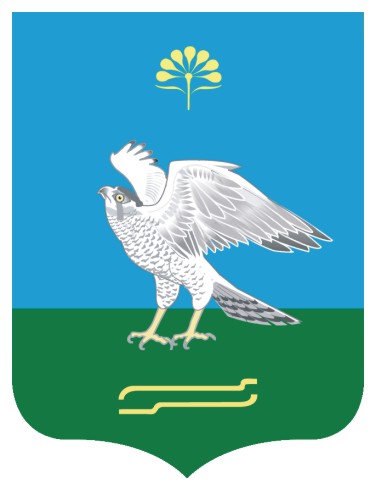 Миeкe районы муниципаль районыныn Кoсoгeн ауыл советы ауыл билeмehе 		СоветыСовет сельского поселения Качегановский сельсовет муниципального района Миякинский район Республики БашкортостанБашkортостан РеспубликаhыМиeкe районы муниципаль районыныn Кoсoгeн ауыл советы ауыл билeмehе 		СоветыСовет сельского поселения Качегановский сельсовет муниципального района Миякинский район Республики БашкортостанСети водоснабжения Качегановского сельского поселения. Населенный пункт Протяженность сетей водоснабжения Диаметр труб магистральной сети водоснабжения % износа сетей водоснабжения с.Таукай-Гайна 2,45 км 56 мм 50 С.Качеганово 4,095 км 56,80 мм 50 С.Новые Ишлы 2,447 км 56 мм 75 арифы на холодную воду, поставляемую обществом с ограниченной ответственностью «Айсушишма» потребителям муниципального района Миякинский район Республики Башкортостан. Показатель арифы на холодную воду, поставляемую обществом с ограниченной ответственностью «Айсушишма» потребителям муниципального района Миякинский район Республики Башкортостан. Показатель Период действия тарифов Период действия тарифов с 1 января 2014 года по 30 июня 2014 года с 1 января 2014 года по 30 июня 2014 года с 1 июля 2014года по 31 декабря 2014года с 1 июля 2014года по 31 декабря 2014года руб/куб.м руб/куб.м руб/куб.м руб/куб.м Все категории потребителей (НДС не предусмотрен) 29,36 29,36 30,59 1.1. Жилые дома: Количество жителей проживающих в жилых домах оборудованных водопроводом, с канализации, с газоснабжением, с ваннами. 1.1. Жилые дома: Количество жителей проживающих в жилых домах оборудованных водопроводом, с канализации, с газоснабжением, с ваннами. 1.1. Жилые дома: Количество жителей проживающих в жилых домах оборудованных водопроводом, с канализации, с газоснабжением, с ваннами. 1.1. Жилые дома: Количество жителей проживающих в жилых домах оборудованных водопроводом, с канализации, с газоснабжением, с ваннами. 1.1. Жилые дома: Количество жителей проживающих в жилых домах оборудованных водопроводом, с канализации, с газоснабжением, с ваннами. 1.1. Жилые дома: Количество жителей проживающих в жилых домах оборудованных водопроводом, с канализации, с газоснабжением, с ваннами. 1.1. Жилые дома: Количество жителей проживающих в жилых домах оборудованных водопроводом, с канализации, с газоснабжением, с ваннами. 1.1. Жилые дома: Количество жителей проживающих в жилых домах оборудованных водопроводом, с канализации, с газоснабжением, с ваннами. 1.1. Жилые дома: Количество жителей проживающих в жилых домах оборудованных водопроводом, с канализации, с газоснабжением, с ваннами. 1.1. Жилые дома: Количество жителей проживающих в жилых домах оборудованных водопроводом, с канализации, с газоснабжением, с ваннами. 1.1. Жилые дома: Количество жителей проживающих в жилых домах оборудованных водопроводом, с канализации, с газоснабжением, с ваннами. 1.1. Жилые дома: Количество жителей проживающих в жилых домах оборудованных водопроводом, с канализации, с газоснабжением, с ваннами. 1.1. Жилые дома: Количество жителей проживающих в жилых домах оборудованных водопроводом, с канализации, с газоснабжением, с ваннами. 1.1. Жилые дома: Количество жителей проживающих в жилых домах оборудованных водопроводом, с канализации, с газоснабжением, с ваннами. 1.1. Жилые дома: Количество жителей проживающих в жилых домах оборудованных водопроводом, с канализации, с газоснабжением, с ваннами. G cyт = G cyт = 190 190 190 190 0 0 0 0 0 0 0 м3/сут м3/сут G год = G год = 0 0 0 0 365 365 0 0 0 0 0 тыс.м3/год тыс.м3/год Количество жителей проживающих в жилых домах оборудованных водопроводом, канализацией, газоснабжением без ванн Количество жителей проживающих в жилых домах оборудованных водопроводом, канализацией, газоснабжением без ванн Количество жителей проживающих в жилых домах оборудованных водопроводом, канализацией, газоснабжением без ванн Количество жителей проживающих в жилых домах оборудованных водопроводом, канализацией, газоснабжением без ванн Количество жителей проживающих в жилых домах оборудованных водопроводом, канализацией, газоснабжением без ванн Количество жителей проживающих в жилых домах оборудованных водопроводом, канализацией, газоснабжением без ванн Количество жителей проживающих в жилых домах оборудованных водопроводом, канализацией, газоснабжением без ванн Количество жителей проживающих в жилых домах оборудованных водопроводом, канализацией, газоснабжением без ванн Количество жителей проживающих в жилых домах оборудованных водопроводом, канализацией, газоснабжением без ванн Количество жителей проживающих в жилых домах оборудованных водопроводом, канализацией, газоснабжением без ванн Количество жителей проживающих в жилых домах оборудованных водопроводом, канализацией, газоснабжением без ванн Количество жителей проживающих в жилых домах оборудованных водопроводом, канализацией, газоснабжением без ванн Количество жителей проживающих в жилых домах оборудованных водопроводом, канализацией, газоснабжением без ванн Количество жителей проживающих в жилых домах оборудованных водопроводом, канализацией, газоснабжением без ванн Количество жителей проживающих в жилых домах оборудованных водопроводом, канализацией, газоснабжением без ванн G cyт = G cyт = 120 120 120 120 0 0 0 0 0 0 0 м3/сут м3/сут G год = G год = 0 0 0 0 365 365 0 0 0 0 0 тыс.м3/год тыс.м3/год Количество жителей проживающих в жилых домах с использованием воды из ВРК Количество жителей проживающих в жилых домах с использованием воды из ВРК Количество жителей проживающих в жилых домах с использованием воды из ВРК Количество жителей проживающих в жилых домах с использованием воды из ВРК Количество жителей проживающих в жилых домах с использованием воды из ВРК Количество жителей проживающих в жилых домах с использованием воды из ВРК Количество жителей проживающих в жилых домах с использованием воды из ВРК Количество жителей проживающих в жилых домах с использованием воды из ВРК Количество жителей проживающих в жилых домах с использованием воды из ВРК Количество жителей проживающих в жилых домах с использованием воды из ВРК Количество жителей проживающих в жилых домах с использованием воды из ВРК Количество жителей проживающих в жилых домах с использованием воды из ВРК Количество жителей проживающих в жилых домах с использованием воды из ВРК Количество жителей проживающих в жилых домах с использованием воды из ВРК Количество жителей проживающих в жилых домах с использованием воды из ВРК G cyт = G cyт = 100 100 100 100 50 50 5,0 5,0 5,0 5,0 5,0 м3/сут м3/сут G год = G год = 5,0 5,0 5,0 5,0 365 365 1,8 1,8 1,8 1,8 1,8 тыс.м3/год тыс.м3/год Итого Итого Итого Итого 5,0 5,0 5,0 5,0 5,0 5,0 м3/сут м3/сут м3/сут м3/сут м3/сут Итого Итого Итого Итого 1,8 1,8 1,8 1,8 1,8 1,8 тыс.м3/год тыс.м3/год тыс.м3/год тыс.м3/год тыс.м3/год 36 Лист Лист Изм NO докум. Подп. Дата 155/10-П-2013 норма, л 36 Лист Лист Изм NO докум. Подп. Дата 155/10-П-2013 норма, л 36 Лист Лист Изм NO докум. Подп. Дата 155/10-П-2013 норма, л 36 Лист Лист Изм NO докум. Подп. Дата 155/10-П-2013 норма, л расход воды м3/сут расход воды м3/сут расход воды м3/сут расход воды м3/сут расход воды м3/сут расход воды м3/сут тыс. м3/год тыс. м3/год тыс. м3/год тыс. м3/год тыс. м3/год Коровы мол. 215 215 гол. гол. гол. гол. 837 837 100 100 100 83,7 83,7 18 18 Быки 215 215 гол. гол. гол. гол. 0 0 60 60 60 0 0 0 0 Молодняк КРС 215 215 гол. гол. гол. гол. 0 0 30 30 30 0 0 0 0 Лошади 365 365 гол. гол. гол. гол. 6 6 60 60 60 0,4 0,4 0,1 0,1 Свиньи 365 365 гол. гол. гол. гол. 0 0 15 15 15 0 0 0 0 МРС 215 215 гол. гол. гол. гол. 111 111 5 5 5 0,6 0,6 0,1 0,1 Птица 365 365 гол. гол. гол. гол. 1200 1200 1 1 1 1,2 1,2 0,4 0,4 ИТОГО: ИТОГО: ИТОГО: ИТОГО: ИТОГО: 85,9 85,9 85,9 85,9 85,9 85,9 18,6 18,6 18,6 18,6 18,6 Расход воды на полив Число жителей в населенном пункте Расход воды на поливку в расчете на одного жителя, л/с Суточный расход, м3 /сут 600 90 54,0 Расход воды на наружное пожаротушение (на один пожар) и количество одновременных пожаров в населенном пункте Число жителей в населенном пункте, тыс. чел. Расчетное количество одновременных пожаров Расход воды на наружное пожаротушение в населенном пункте на один пожар, л/с До 1 1 5 Св.1 до 5 1 10  Наименование мероприятий и объектов Наименование мероприятий и объектовНеобходимый объем вложений, тыс.руб. Необходимый объем вложений, тыс.руб. Необходимый объем вложений, тыс.руб. Необходимый объем вложений, тыс.руб. Необходимый объем вложений, тыс.руб. Необходимый объем вложений, тыс.руб. всего всего всего всего 2014 2020 2024 2024 1 Разработка ПСД по новому строительству и реконструкции водопроводных сетей и сооружений с государственной экспертизой ПСД согласно 87 Постановления Правительства РФ "о составе разделов проектной документации и требованиях к их содержанию", а также получение заключения о достоверности сметной стоимости ПСД.1 Разработка ПСД по новому строительству и реконструкции водопроводных сетей и сооружений с государственной экспертизой ПСД согласно 87 Постановления Правительства РФ "о составе разделов проектной документации и требованиях к их содержанию", а также получение заключения о достоверности сметной стоимости ПСД.1 Разработка ПСД по новому строительству и реконструкции водопроводных сетей и сооружений с государственной экспертизой ПСД согласно 87 Постановления Правительства РФ "о составе разделов проектной документации и требованиях к их содержанию", а также получение заключения о достоверности сметной стоимости ПСД.1 Разработка ПСД по новому строительству и реконструкции водопроводных сетей и сооружений с государственной экспертизой ПСД согласно 87 Постановления Правительства РФ "о составе разделов проектной документации и требованиях к их содержанию", а также получение заключения о достоверности сметной стоимости ПСД.3500 3500 3500 2 Установка приборов контроля учета подаваемой воды.2 Установка приборов контроля учета подаваемой воды.2 Установка приборов контроля учета подаваемой воды.2 Установка приборов контроля учета подаваемой воды.700 700 700 3 Автоматизация системы контроля и управления водозабора3 Автоматизация системы контроля и управления водозабора3 Автоматизация системы контроля и управления водозабора3 Автоматизация системы контроля и управления водозабора. 3000 3000 3000 4 Установка приборов контроля доступа посредством jps передачи сигналов.4 Установка приборов контроля доступа посредством jps передачи сигналов.4 Установка приборов контроля доступа посредством jps передачи сигналов.4 Установка приборов контроля доступа посредством jps передачи сигналов.1400 1400 1400 Разработка проектов зон санитарной охраны существующих водозаборов с получением соответственно экспертного, затем санитарно- эпидемиологического заключений, оценка запасов подземных вод. Разработка проектов зон санитарной охраны существующих водозаборов с получением соответственно экспертного, затем санитарно- эпидемиологического заключений, оценка запасов подземных вод. Разработка проектов зон санитарной охраны существующих водозаборов с получением соответственно экспертного, затем санитарно- эпидемиологического заключений, оценка запасов подземных вод. Разработка проектов зон санитарной охраны существующих водозаборов с получением соответственно экспертного, затем санитарно- эпидемиологического заключений, оценка запасов подземных вод.                                 700 700 6 Получение (продление) паспорта на скважину6 Получение (продление) паспорта на скважину6 Получение (продление) паспорта на скважину. . 420 420 7 Мониторинг состояния водоносных горизонтов, изменения динамического уровня воды в питающем водоносном горизонте, динамика падения пьезометрических уровней водоносных горизонтов.7 Мониторинг состояния водоносных горизонтов, изменения динамического уровня воды в питающем водоносном горизонте, динамика падения пьезометрических уровней водоносных горизонтов.7 Мониторинг состояния водоносных горизонтов, изменения динамического уровня воды в питающем водоносном горизонте, динамика падения пьезометрических уровней водоносных горизонтов.7 Мониторинг состояния водоносных горизонтов, изменения динамического уровня воды в питающем водоносном горизонте, динамика падения пьезометрических уровней водоносных горизонтов.140340 140 8 Проведение полниого хим. анализа подземных (каптажируемых) вод согласно перечня, определенного СаНПиН 1074-01 «ПИТЬЕВАЯ ВОДА. ГИГИЕНИЧЕСКИЕ ТРЕБОВАНИЯ К КАЧЕСТВУ ВОДЫ ЦЕНТРАЛИЗОВАННЫХ СИСТЕМ ПИТЬЕВОГО ВОДОСНАБ ЕНИЯ. КОНТРОЛЬ КАЧЕСТВА», включая радиологический и бактериологический показатели. Ж8 Проведение полниого хим. анализа подземных (каптажируемых) вод согласно перечня, определенного СаНПиН 1074-01 «ПИТЬЕВАЯ ВОДА. ГИГИЕНИЧЕСКИЕ ТРЕБОВАНИЯ К КАЧЕСТВУ ВОДЫ ЦЕНТРАЛИЗОВАННЫХ СИСТЕМ ПИТЬЕВОГО ВОДОСНАБ ЕНИЯ. КОНТРОЛЬ КАЧЕСТВА», включая радиологический и бактериологический показатели. Ж8 Проведение полниого хим. анализа подземных (каптажируемых) вод согласно перечня, определенного СаНПиН 1074-01 «ПИТЬЕВАЯ ВОДА. ГИГИЕНИЧЕСКИЕ ТРЕБОВАНИЯ К КАЧЕСТВУ ВОДЫ ЦЕНТРАЛИЗОВАННЫХ СИСТЕМ ПИТЬЕВОГО ВОДОСНАБ ЕНИЯ. КОНТРОЛЬ КАЧЕСТВА», включая радиологический и бактериологический показатели. Ж8 Проведение полниого хим. анализа подземных (каптажируемых) вод согласно перечня, определенного СаНПиН 1074-01 «ПИТЬЕВАЯ ВОДА. ГИГИЕНИЧЕСКИЕ ТРЕБОВАНИЯ К КАЧЕСТВУ ВОДЫ ЦЕНТРАЛИЗОВАННЫХ СИСТЕМ ПИТЬЕВОГО ВОДОСНАБ ЕНИЯ. КОНТРОЛЬ КАЧЕСТВА», включая радиологический и бактериологический показатели. Ж106024 9 Разработка ПСД на закольцовку существующих водопроводных сетей и реконструкцию насосной станции второго подъема.9 Разработка ПСД на закольцовку существующих водопроводных сетей и реконструкцию насосной станции второго подъема.9 Разработка ПСД на закольцовку существующих водопроводных сетей и реконструкцию насосной станции второго подъема.9 Разработка ПСД на закольцовку существующих водопроводных сетей и реконструкцию насосной станции второго подъема.1500 1500 10 Замена погружных насосов первого подъема на энергосберегающие типа WILA.10 Замена погружных насосов первого подъема на энергосберегающие типа WILA.10 Замена погружных насосов первого подъема на энергосберегающие типа WILA.10 Замена погружных насосов первого подъема на энергосберегающие типа WILA.140 140 11 СМР по реконструкции водопроводных сетей, монтажу новых водопроводных сетей, насосной станции второгоподъема. 11 СМР по реконструкции водопроводных сетей, монтажу новых водопроводных сетей, насосной станции второгоподъема. 11 СМР по реконструкции водопроводных сетей, монтажу новых водопроводных сетей, насосной станции второгоподъема. 11 СМР по реконструкции водопроводных сетей, монтажу новых водопроводных сетей, насосной станции второгоподъема. 2160029950 11394 12 Формирование ограждения зон санитарной охраны существующих водозаборов12 Формирование ограждения зон санитарной охраны существующих водозаборов12 Формирование ограждения зон санитарной охраны существующих водозаборов12 Формирование ограждения зон санитарной охраны существующих водозаборов1000 1000 Установка регуляторов давления на сетях водопровода в соответствующих точках Установка регуляторов давления на сетях водопровода в соответствующих точках Установка регуляторов давления на сетях водопровода в соответствующих точках Установка регуляторов давления на сетях водопровода в соответствующих точках 80 120 40 14 Замена задвижек в колодцах 14 Замена задвижек в колодцах 14 Замена задвижек в колодцах 14 Замена задвижек в колодцах 175 350 175 15 Закольцовка сетей водоснабжения 1,5 км15 Закольцовка сетей водоснабжения 1,5 км15 Закольцовка сетей водоснабжения 1,5 км15 Закольцовка сетей водоснабжения 1,5 км11000 11000 16 Промывка фильтровых колонн существующих скважин16 Промывка фильтровых колонн существующих скважин16 Промывка фильтровых колонн существующих скважин16 Промывка фильтровых колонн существующих скважин170 170 17 Установка датчиков уровня воды в насосных станциях второго подъема17 Установка датчиков уровня воды в насосных станциях второго подъема17 Установка датчиков уровня воды в насосных станциях второго подъема17 Установка датчиков уровня воды в насосных станциях второго подъема70 70 18 Размещение дизель генераторной установки для обеспечения второй категории электроснабжения18 Размещение дизель генераторной установки для обеспечения второй категории электроснабжения18 Размещение дизель генераторной установки для обеспечения второй категории электроснабжения18 Размещение дизель генераторной установки для обеспечения второй категории электроснабжения400 400 19 Установка системы водоподготовки система «Аквахлор» для обеззараживания сетевой воды19 Установка системы водоподготовки система «Аквахлор» для обеззараживания сетевой воды19 Установка системы водоподготовки система «Аквахлор» для обеззараживания сетевой воды19 Установка системы водоподготовки система «Аквахлор» для обеззараживания сетевой воды6000 6000 Итого по водоснабжению: 94598 94598 94598 52005 30820 11773 Электрооборудование и электросети Электрооборудование и электросети Электрооборудование и электросети Электрооборудование и электросети Электрооборудование и электросети Электрооборудование и электросети Электрооборудование и электросети 1 Замена наружных светильников на объектах на энергосберегающие1 Замена наружных светильников на объектах на энергосберегающие1 Замена наружных светильников на объектах на энергосберегающие1 Замена наружных светильников на объектах на энергосберегающие170,00170,00 170,00 2 Замена электросчетчиков с истекшим сроком поверки2 Замена электросчетчиков с истекшим сроком поверки2 Замена электросчетчиков с истекшим сроком поверки2 Замена электросчетчиков с истекшим сроком поверки40,00 40,00 3 Замер сопротивления изоляции и контура заземления3 Замер сопротивления изоляции и контура заземления3 Замер сопротивления изоляции и контура заземления3 Замер сопротивления изоляции и контура заземления40,00 40,00 Итого по электрооборудованию: Итого по электрооборудованию: Итого по электрооборудованию: Итого по электрооборудованию: 170,00 250,00 170,00 Всего по плану водоснабжение: Всего по плану водоснабжение: Всего по плану водоснабжение: Всего по плану водоснабжение: 5217531070 11943 Экономические показатели Наименование мероприятия Стоимост ь внедрени я, тыс. руб. Экономия в год, тыс.руб. Срок окупае- мости с учетом роста тарифов Срок службы ЧДД за срок службы, тыс.руб. Индекс доход- ности Реконструкция водопроводных сетей, строительство новых водопроводных сетей. 62944 5300 12 40 149056 2 Закольцовка существующих водопроводных сетей 11000 600 18,33 40 13000 1,1 Промывка фильтровых колонн существующих скважин 170 140 1,21 10 1230 7,2 Замена насосов первого подъема на энергосберегающие 140 90 1,56 15 1210 8,6 Установка системы водоподготовки система «Аквахлор» для обеззараживания сетевой воды. 6000 20,00 300,00 30 0 0 Предусмотреть резервный источник электроснабжения- дизель генераторная установка для обеспечения второй категории электроснабжения 400 15 26,67 20 0 0 